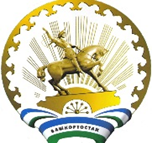 Р Е Ш Е Н И Ес. МалоязО результатах выборов депутатов Совета сельского поселения Алькинский сельский Совет муниципального района Салаватский район Республики Башкортостан двадцать девятого созываВ соответствии с частью 6 статьи 25 Кодекса Республики Башкортостан о выборах, на основании протоколов о результатах выборов депутатов Совета сельского поселения Алькинский сельский Совет муниципального района Салаватский район Республики Башкортостан двадцать девятого созыва территориальная избирательная комиссия муниципального района Салаватский район Республики Башкортостан установила:Признать выборы депутатов Совета сельского поселения Алькинский сельсовет муниципального района Салаватский район Республики Башкортостан двадцать девятого созыва состоявшимися и действительными.Установить, что депутатами Совета сельского поселения Алькинский сельсовет муниципального района Салаватский район Республики Башкортостан двадцать девятого созыва избраны:Разместить информацию об избранных депутатах Совета сельского поселения Алькинский сельский Совет муниципального района Салаватский район Республики Башкортостан на официальном сайте администрации муниципального района Салаватский район Республики Башкортостан, на стенде территориальной избирательной комиссии.Опубликовать официальное сообщение о результатах выборов в общественно-политических газетах «На земле Салавата», «Юрюзань»Председатель                                       _______________Н.Н. РахматуллинаСекретарь                                              _______________ Э.Б. Галяеватерриториальная избирательная комиссия Муниципального района салаватский район республики башкортостанБАШҠОРТОСТАН РЕСПУБЛИКАҺЫсалауат РАЙОНЫ муниципаль районы ТЕРРИТОРИАЛЬ ҺАЙЛАУ КОМИССИЯҺЫ 11 сентября  2023 года№ 82/5-5№ округаФИО депутата№ 1Давлетшин Идель Димович№ 2Гайнетдинов Айрат Айдарович№ 3 Садыкова Алфия Нигаматовна№ 4Валиуллин Франгиль Финанович№ 5Валиев Фидан Юнирович№ 6Алимиев Расим Рустамович№ 7Исмагилов Динис Марсович№ 8Гайнетдинов Загафуран Шамситович№ 9Фаткуллина Зайтуна Мавлитовна№ 10Ганиева Лариса Исрафиловна